Dengan ini menyatakan bahwa mahasiswa yang tertera dibawah ini dengan keterangan :Nama			: __________________________________________________NIM			: __________________________________________________Program Studi		: __________________________________________________Fakultas		: __________________________________________________Proyek			: __________________________________________________Dengan ini telah menyelesaikan laporan tepat pada waktunya, sesuai dengan waktu yang ditentukan.Jakarta,			Mengetahui,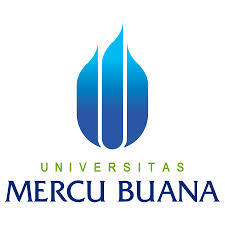 lembar pengesahan laporan kerja praktekfakultas desain dan seni kreatifuniversitas mercu buana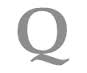 Dosen Pembimbing(Nama & Gelar)Pembimbing Lapangan(Nama & Gelar)Koordinator Kerja Praktek(Nama & Gelar)Ketua Program Studi Desain Produk(Nama & Gelar)